คู่มือปฏิบัติงานกองการศึกษา ศาสนา และวัฒนธรรม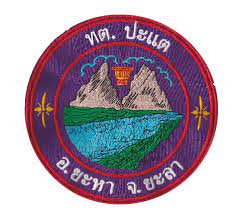 เทศบาลตำบลปะแตอำเภอยะหา  จังหวัดยะลาที่มาและความสำคัญการจัดทำคู่มือการปฏิบัติราชการของกองการศึกษา ศาสนาและวัฒนธรรม เทศบาลตำบลปะแต เนื่องจากการอยู่ร่วมกันของบุคลากรในองค์กรเป็นส่วนสำคัญที่จะทำให้องค์กรเจริญก้าวหน้าไปในทิศทางที่ดี ดังนั้น เพื่อเป็นเครื่องมือในการกำกับการปฏิบัติงานราชการของกองการศึกษา ศาสนา และวัฒนธรรม      เป็นไปด้วยความมีระเบียบเรียบร้อย ถูกต้อง รวดเร็ว สามารถตอบสนองความต้องการของประชาชนได้อย่าง    มีประสิทธิภาพและผู้ปฏิบัติงานได้ทราบและเข้าใจการปฏิบัติงาน ขั้นตอนการปฏิบัติงานที่ถูกต้องให้สอดคล้องกับนโยบาย วิสัยทัศน์ ภารกิจและเป้าหมายขององค์กร ในทิศทางเดียวกันและเป็นเครื่องมือในการกำกับ พฤติกรรม การอยู่ร่วมกันของบุคลากรในองค์กร ให้เป็นแบบแผนเดียวกัน อีกทั้งยังเป็นตัววัดประสิทธิภาพและประสิทธิผลของการปฏิบัติงานของพนักงานในกอง และการพิจารณาเลื่อนค่าตอบแทน การให้ความดีความชอบ การส่งเสริมการมีส่วนร่วมการรับผิดชอบการปฏิบัติงานด้วยความซื่อสัตย์สุจริต โดยยึดหลัก         ธรรมาภิบาล การจัดระเบียบให้กับองค์กร การสร้างคุณธรรมจริยธรรมภายในองค์กรการสร้างขวัญและกำลังใจให้แก่เจ้าหน้าที่ และส่งเสริมให้บุคลากรมีความก้าวหน้าในหน้าที่การงาน กองการศึกษา ศาสนาและวัฒนธรรม จึงออกคู่มือเป็นแนวทางการปฏิบัติงานราชการภายในหน่วยงานวัตถุประสงค์วัตถุประสงค์ของการจัดทำคู่มือการปฏิบัติงาน1. เพื่อเป็นแนวทางในการปฏิบัติราชการให้เป็นไปตามมาตรฐานและแบบแผนเดียวกัน2. ผู้ปฏิบัติงานทราบและเข้าใจว่าควรทำอะไรก่อนและหลัง3. ผู้ปฏิบัติงานทราบว่าควรปฏิบัติงานอย่างไร เมื่อใด กับใคร4. เพื่อให้การปฏิบัติงานสอดคล้องกับนโยบาย วิสัยทัศน์ ภารกิจ และเป้าหมายขององค์กร5. เพื่อให้ผู้บริหารติดตามงานได้ทุกขั้นตอน6. เป็นเครื่องในการประเมินประสิทธิภาพและประสิทธิผลในการปฏิบัติงานของพนักงานในองค์กร7. เป็นเครื่องมือในการตรวจสอบการปฏิบัติงานของกองการศึกษา ศาสนาและวัฒนธรรม8. เป็นกรอบกำหนดพฤติกรรมการอยู่รวมกันในกองการศึกษา ศาสนา และวัฒนธรรม ได้อย่างมีความสุข9. เป็นแนวทางการส่งเสริมคุณธรรม จริยธรรมให้แก่เจ้าหน้าที่ในกองการศึกษา ศาสนาและวัฒนธรรม10. เพื่อกำหนดเป็นแนวทางการปฏิบัติราชการในการให้บริการประชาชนในเขตพื้นที่ได้อย่างรวดเร็วขอบเขตการจัดทำคู่มือปฏิบัติงาน เพื่อให้ข้าราชการ พนักงานจ้างตามภารกิจ พนักงานจ้างทั่วไปรวมไปถึงพนักงานที่ปฏิบัติหน้าที่อื่นๆ ที่ได้รับมอบหมายให้มีหน้าที่รับผิดชอบปฏิบัติงานในสังกัดกองการศึกษา ศาสนาและวัฒนธรรม ให้สอดคล้องกับกฎหมาย ระเบียบ ข้อบังคับ หนังสือสั่งการ มติ หลักเกณฑ์คำสั่งตามหน้าที่ความรับผิดชอบของแต่ละส่วนและวิธีการปฏิบัติงานที่ครอบคลุม ตั้งแต่ขั้นตอนเริ่มต้นจนถึงสิ้นสุดกระบวนงานความรับผิดชอบการแสดงความรับผิดชอบในการปฏิบัติงานตามตำแหน่งหน้าที่ที่ตนรับผิดชอบตามที่ได้รับมอบหมายรวมไปถึงผู้บังคับบัญชาที่ดูแลและคบคุมงานนั้นๆ โดยแบ่งจากสายการบังคับบัญชาตามลักษณะงาน          ตามโครงสร้างส่วนราชการดังนี้แผนงานการศึกษา- งานบริหารทั่วไปเกี่ยวกับการศึกษา- งานระดับก่อนวัยเรียนและประถมศึกษาศูนย์พัฒนาเด็กเล็กในสังกัด มี 5 แห่ง1. ศูนย์พัฒนาเด็กเล็กบ้านตอเลาะ  2. ศูนย์พัฒนาเด็กเล็กบ้านฆอรอราแม3. ศูนย์พัฒนาเด็กเล็กบ้านปะแต    4. ศูนย์พัฒนาเด็กเล็กบ้านกาโต๊ะ5. ศูนย์พัฒนาเด็กเล็กบ้านตะโล๊ะเว ลักษณะงานที่ปฏิบัติสนับสนุนการบริหารจัดการสถานศึกษา ส่งเสริมสนับสนุนงานด้านวิชาการและบริหารทั่วไป       ส่งเสริมการจัดการศึกษาในศูนย์พัฒนาเด็กเล็ก ควบคุม ตรวจสอบ คุณภาพแลมาตรฐานการศึกษา และจัดระบบการประกันคุณภาพส่งเสริมศักยภาพการจัดการศึกษาท้องถิ่น รวบรวมข้อมูลเพื่อการศึกษาและวิเคราะห์ กำหนดจัดทำแผนและโครงการของกองการศึกษา จัดทำแผนยุทธศาสตร์การพัฒนาศึกษาและแผนการศึกษา ในส่วนของกองการศึกษา วางแผนพัฒนาด้านการศึกษาขององค์กรปกครองส่วนท้องถิ่นและ การลงข้อมูลระบบข้อมูลสารสนเทศทางการศึกษาท้องถิ่น (Schoolinformantion System: SIS) และข้อมูลสารสนเทศทางการศึกษาศูนย์พัฒนาเด็กเล็กขององค์กรปกครองส่วนท้องถิ่น(Child development center information system: CCIS) ส่งเสริมและสนับสนุน การจัดทำสาระของหลักสูตร การพัฒนาหลักสูตร        การจัดทำกระบวนการเรียนรู้ แนวทางการจัดประสบการณ์ แผนการสอบ คู่มือครู การผลิต และการใช้เทคโนโลยีเพื่อการศึกษาส่งเสริมและพัฒนาบุคลากรให้มีคุณภาพและมาตรฐานที่เหมาะสมตามมาตรฐานวิชาชีพสนับสนุนค่าใช้จ่ายในการจัดการศึกษางานจัดซื้อจัดจ้าง เงินจัดสรร เงินอุดหนุนทุกประเภทเงินโครงการถ่ายโอนภารกิจ โครงการอาหารเสริม (นม) และโครงการอาหารกลางวัน การจัดการศึกษาปฐมวัยในศูนย์พัฒนาเด็กเล็ก โรงเรียน ส่งเสริมสนับสนุนด้านวิชาการงบประมาณบุคลากรให้แก่บุคคล ครอบครัว หน่วยงาน สถานประกอบการในการอบรมเลี้ยงดูบุตรหรือบุคคลที่อยู่ในการดูแล ให้ได้รับการพัฒนาและสามารถจัดการศึกษาปฐมวัยได้ตามความเหมาะสมจัดการศึกษาแบบบูรณาการและแบบองค์ความรู้โดยให้ความสำคัญ     ทั้งในด้านความรู้ คุณธรรมและกระบวนการเรียนรู้ให้เหมาะสมกับระดับการศึกษา จัดกิจกรรมให้สอดคล้องกับความสนใจ ความถนัดและธรรมชาติของวัยของผู้เรียนโดยคำนึงถึงความแตกต่างระหว่างบุคคลและถือว่าผู้เรียนสำคัญที่สุด จัดให้มีระบบความร่วมมือระหว่างศูนย์พัฒนาเด็กเล็ก ผู้ปกครอง ครอบครัวสถานประกอบการ องค์กรหรือสถาบันอื่นในท้องถิ่น เข้ามามีส่วนร่วมในการจัดการศึกษาปฐมวัย ส่งเสริมและสนับสนุนให้ครูผู้สอนจัดบรรยากาศการเรียนการสอน การจัดสื่อการเรียน เพื่อส่งเสริมการเรียนรู้ รวมทั้งสามารถใช้การวิจัยเป็นส่วนหนึ่งของการเรียนรู้ โดยผู้เรียนสอนอาจเรียนรู้ไปพร้อมกัน จัดให้มีการวิจัยและพัฒนาด้านการผลิตและพัฒนาเทคโนโลยีเพื่อการศึกษาให้เหมาะสมกับผู้เรียน ปฏิบัติงานร่วมกับหรือสนับสนุนการปฏิบัติงานของหน่วยงานอื่นที่เกี่ยวข้องหรือตามที่ได้รับมอบหมาย บริหารจัดการงานด้านธุรการงานเอกสารและการประสานกับส่วนราชการต่างๆ ให้เกิดประสิทธิภาพ ส่งเสริมให้เยาวชนและประชาชน             มีคุณธรรม จริยธรรม ศีลธรรม พัฒนาสังคมด้านคุณภาพชีวิต ส่งเสริมการเรียนรู้ตามอัธยาศัย พัฒนาบุคลากรให้มีความรู้ ส่งเสริมประเพณีท้องถิ่น โครงการจัดงาน ประเพณี ตลอดจนกิจกรรมกีฬาและนันทนาการ เพื่อให้เด็กและเยาวชนได้พัฒนาทักษะ พัฒนาเยาวชนให้เป็นไปตามแผนพัฒนาเด็กและเยาวชนแห่งชาติ ส่งเสริม    งานการกีฬาและนันทนาการ เผยแพร่ผลการดำเนินงานเพื่อความโปร่งใสรวดเร็วขั้นตอนการปฏิบัติงานกองการศึกษา ศาสนา และวัฒนธรรม ได้กำหนดแนวทางและหลักเกณฑ์ เพื่อให้การปฏิบัติงานราชการของเจ้าหน้าที่ในกองการศึกษา ศาสนา และวัฒนธรรม เป็นไปด้วยความมีระเบียบเรียบร้อย ถูกต้อง รวดเร็ว และสอดคล้องกับข้อสั่งการของผู้บังคับบัญชาทุกระดับ จึงออกคู่มือปฏิบัติราชการเพื่อใช้เป็นหลักเกณฑ์แนวทางการปฏิบัติงานราชการภายในกองการศึกษาฯ ให้ทุกฝ่ายถือปฏิบัติโดยแบ่งการกำหนดแนวทางภายใต้การกำกับดูแลของผู้อำนวยการกองการศึกษาฯ ทั้งนี้ให้นำหลักเกณฑ์หรือแนวทางปฏิบัติงานราชการนี้กำหนดเป็นตัวประเมินความสำเร็จของงานในแต่ละส่วนงานต่อไป ดังนั้นกองการศึกษา ศาสนา และวัฒนธรรม ได้กำหนดกฎหลักเกณฑ์ เป็นแนวทางการปฏิบัติราชการ ดังนี้1. การกำหนดด้านงานสารบรรณ การประชาสัมพันธ์ เข้ารับการฝึกอบรมและงานอื่นๆการรับ – ส่งหนังสือ บันทึกข้อมูลในระบบผ่านเว็บไซต์ ประชาสัมพันธ์ ประกาศ การเข้ารับการฝึกอบรมสื่ออิเล็กทรอนิกส์ต่างๆ ของกองการศึกษา ศาสนา และวัฒนธรรม ให้อยู่ในความรับผิดชอบ      ของเจ้าพนักงานธุรการโดยการกำกับดูแลของผู้อำนวยการกองการศึกษา ศาสนา และวัฒนธรรม2. การจัดเก็บเอกสารด้านงานสารบรรณ- หนังสือรับ หนังสือส่ง คำสั่ง บันทึกข้อความ ประกาศ ให้งานธุรการจัดเก็บภายหลังเสร็จสิ้นการดำเนินการเพื่อเก็บรักษา อย่างน้อย 3 วันทำการ ทั้งนี้ให้เป็นไปตามระเบียบสำนักนายกรัฐมนตรีว่าด้วยงานสารบรรณ พ.ศ. 2526 และแก้ไขเพิ่มเติมถึง (ฉบับที่ 3) พ.ศ. 2560 และหนังสือสั่งการที่เกี่ยวข้อง- การเสนอหนังสือต่างๆ ให้ทุกส่วนนำส่งที่ธุรการกองการศึกษา ศาสนา และวัฒนธรรม ตรวจสอบความถูกต้องแล้วนำเสนอผู้อำนวยการกองการศึกษา ศาสนาและวัฒนธรรม เพื่อพิจารณาต่อไป     หากมีการแก้ไขข้อผิดพลาดก็ทำเครื่องหมายกำกับไว้ และแจ้งกลับไปยังส่วนที่เสนองานมาเพื่อแก้ไขและนำเสนอใหม่- ให้เจ้าหน้าที่ธุรการหรือเจ้าหน้าที่ที่ได้รับมอบหมายจากเจ้าหน้าที่ธุรการเข้าตรวจสอบหนังสือสั่งการของกรมส่งเสริมการปกครองท้องถิ่นทุกวัน หากมีหนังสือสำคัญให้นำเรียนผู้อำนวยการ           กองการศึกษา ศาสนาและวัฒนธรรมเพื่อทราบและดำเนินการต่อไป- ให้แต่ละส่วนงาน/บุคคล นำผลการปฏิบัติงานหรือข้อเสนอแนะ/ขัดข้อง แจ้งผู้อำนวยการกองการศึกษา ศาสนา และวัฒนธรรม ก่อนวันประชุมประจำเดือนอย่างน้อย 1 วันทำการ เพื่อเสนอในที่ประชุมประจำเดือนของเทศบาลตำบลปะแตต่อไป- การเดินทางไปราชการให้ทุกคนบันทึกการขออนุญาตเดินทางไปราชการเสนอผ่านผู้อำนวยการกองการศึกษา ศาสนา และวัฒนธรรม รองปลัดเทศบาลตำบลปะแต นายกเทศมนตรีตำบลปะแต ทั้งนี้ ให้เป็นไปตามระเบียบกระทรวงมหาดไทยว่าด้วยจ่าใช้จ่ายในการเดินทางไปราชการของเจ้าหน้าที่ท้องถิ่น พ.ศ. 2555 และแก้ไขเพิ่มเติมถึง (ฉบับที่ 3) พ.ศ. 2559- การเข้ารับการฝึกอบรมตามโครงการต่างๆ ให้เป็นไปตามหน้าที่ความรับผิดชอบ มาตรฐานกำหนดตำแหน่งของแต่ละบุคคล โดยคำนึงถึงความรู้ที่จะได้รับ สถานะการเงินการคลัง และรายงานผล       การฝึกอบรมให้ทราบภายหลังจากเดินทางกลับ ตามระเบียบกระทรวงมหาดไทยว่าด้วยค่าใช้จ่ายในการอบรมขององค์กรปกครองส่วนท้องถิ่น พ.ศ. 2557- การเข้าร่วมพิธีการต่างๆ เช่น งานเฉลิมพระชนมพรรษา งานเฉลิมพระเกียรติของ          พระราชวงศ์ งาน/กิจกรรมต่างๆ ของกองการศึกษา ศาสนาและวัฒนธรรม เทศบาลตำบลปะแต หน่วยงานภายนอกอื่นๆให้ข้าราชการและพนักงานจ้างทุกคนเข้าร่วมกิจกรรมทุกคน หากไม่ได้เข้าร่วมให้ชี้แจงเหตุผลให้ทราบ- ให้ข้าราชการครูและบุคลากรทางการศึกษา และพนักงานจ้าง ถือปฏิบัติตามคำสั่ง ทุกคำสั่งที่ได้รับมอบหมายหน้าที่ต่างๆ โดยเคร่งครัด3. การดูแลความสะอาดเรียบร้อยการดูแลความสะอาดเรียบร้อยภายในกองการศึกษา ศาสนา และวัฒนธรรม มอบหมายให้เจ้าพนักงานธุรการดูแลและมอบหมายให้ผู้ช่วยเจ้าพนักงานธุรการ ช่วยกันดูแล ตลอดจนศูนย์พัฒนาเด็กเล็กในสังกัด        ให้บุคลากรภายในช่วยกันรับผิดชอบดูแล (ครู , ผู้ดูแลเด็ก) รับผิดชอบ4. การกำหนดด้านแผนงาน/โครงการและงบประมาณด้านการศึกษา4.1 ด้านแผนงานโครงการ เป็นไปตามหนังสือกระทรวงมหาดไทย ด่วนที่สุด ที่ มท 0816.2/ว 6056 ลงวันที่ 20 ตุลาคม 2559 เรื่องซักซ้อมแนวทางการจัดทำแผนพัฒนาการศึกษาห้าปี (พ.ศ. 2561 – 2565) ขององค์กรปกครองส่วนท้องถิ่น และระเบียบกระทรวงมหาดไทยว่าด้วยการจัดแผนพัฒนาขององค์กรปกครองส่วนท้องถิ่น พ.ศ.2548 และแก้ไขเพิ่มเติมถึง (ฉบับที่ 2) พ.ศ. 2559 ดังนี้4.1.1 การจัดทำแผนพัฒนาการศึกษาห้าปีของสถานศึกษา ให้สถานศึกษาเสนอร่างแผนพัฒนาการศึกษาสห้าปีของสถานศึกษา ให้คณะกรรมการสถานศึกษาขั้นพื้นฐานพิจารณาให้ความเห็นชอบและเสนอผู้บริหารสถาน ศึกษาประกาศใช้แผนภายในเดือนมีนาคมของทุกปีและรวบรวมส่งให้กองการศึกษา ศาสนา และวัฒนธรรม ดำเนินการบูรณาการเป็นแผนพัฒนาการศึกษาสห้าปีของเทศบาลตำบลปะแต ต่อไป4.1.2 การจัดทำแผนพัฒนาการศึกษาห้าปีของเทศบาลตำบลปะแต ให้นำแผนพัฒนาการศึกษาห้าปีของสถานศึกษาและของกองการศึกษา ศาสนาและวัฒนธรรม บูรณาการ เพื่อเสนอเป็นร่างแผนพัฒนาการศึกษาห้าปีของเทศบาลตำบลปะแต ให้คณะกรรมการการศึกษาพิจารณาให้ความเห็นชอบและเสนอนายกเทศมนตรีตำบลปะแต อนุมัติประกาศใช้แผนภายในเดือนเมษายนของทุกปี4.1.3 การจัดทำแผนพัฒนาท้องถิ่นห้าปีของเทศบาลตำบลปะแต ในส่วนของแผนงานโครงการ กองการศึกษา ศาสนา และวัฒนธรรม ให้เสนอโครงการพร้อมรายละเอียดให้เจ้าหน้าที่จัดทำแผนภายในเดือนเมษายน เพื่อดำเนินการรวบรวมจัดทำแผนพัฒนาห้าปี ต่อไป4.1.4 การจัดทำแผนการดำเนินงานให้จัดส่งแผนการดำเนินงานของกองการศึกษา ศาสนา           และวัฒนธรรม ส่งให้เจ้าหน้าที่จัดทำแผนภายในเดือนกันยายนของทุกปี เพื่อดำเนินการจัดทำแผนการดำเนินงานของเทศบาลตำบลปะแต ต่อไป5. การดำเนินการโครงการและการเบิกจ่ายงบประมาณให้เป็นไปตามระเบียบกระทรวงมหาดไทย ว่าด้วยค่าใช้จ่ายในการฝึกอบรม และการเข้ารับ            การฝึกอบรมของเจ้าหน้าที่ท้องถิ่น พ.ศ. 2557 และระเบียบกระทรวงมหาดไทยว่าด้วยการเบิกจ่ายค่าใช้จ่าย ในการจัดงาน การจัดการแข่งขันกีฬา และการส่งนักกีฬาเข้าร่วมการแข่งขันกีฬาขององค์กรปกครองส่วนท้องถิ่น พ.ศ. 2559 และระเบียบกระทรวงมหาดไทยว่าด้วยการพัสดุของหน่วยการบริหารราชการส่วนท้องถิ่น พ.ศ. 2535 และแก้ไขเพิ่มเติมถึง (ฉบับที่9) พ.ศ. 2553 และระเบียบกระทรวงมหาดไทยว่าด้วยการรับเงิน การเบิกจ่ายเงิน การฝากเงิน การเก็บรักษาเงินและการตรวจเงินขององค์กรปกครองส่วนท้องถิ่น พ.ศ. 2547 และแก้ไขเพิ่มเติมถึง (ฉบับที่ 3) พ.ศ. 2548 ดังนี้5.1 การจัดทำโครงการตามข้อบัญญัติ- กรณีจัดทำโครงการให้เสนอผู้บริหารอนุมัติโครงการก่อนดำเนินการโครงการ โดยเอกสารที่ต้องแนบ ได้แก่ โครงการ กำหนดการ ประกาศ/คำสั่งแต่งตั้งคณะกรรมการการดำเนินงานโครงการ หนังสือแจ้งส่วนราชการที่เกี่ยวข้อง เป็นต้น- บันทึกจัดหาพัสดุ แจ้งกองพัสดุและทรัพย์สิน เพื่อดำเนินตามขั้นตอนตามระเบียบ- ส่งเอกสารเบิกจ่ายภายใน 3 วัน หลังตรวจรับพัสดุ- เจ้าหน้าที่ผู้รับผิดชอบโครงการตามเทศบัญญัติผู้เบิกส่งรูปถ่าย/รายชื่อผู้ร่วมงานและเอกสาร           ที่เกี่ยวข้องประกอบการเบิกจ่ายหลังเสร็จสิ้นโครงการภายใน 5 วันทำการ5.2 การยืมเงินตามโครงการ- ส่งโครงการเอกสารต้นเรื่องทั้งหมดให้กองคลังก่อนวันที่จะใช้เงินไม่น้อยกว่า 5 วันทำการ นอกจากกรณีเร่งด่วน- จัดทำบันทึกยืมเงินตามแบบ/จัดทำสัญญายืมกำหนดส่งใช้ภายใน 30 วันนับจากวันที่ได้รับเงิน- หลังจากดำเนินการโครงการเสร็จสิ้นภายใน 30 วัน นับจากวันที่ได้รับเงินตามสัญญา5.3 สัญญายืมเงิน และส่งเอกสารตามรายการดังนี้- บันทึกส่งใช้เงินยืมพร้อมถ่ายเอกสารโครงการแนบเรื่อง- ใบเสร็จรับเงิน- ภาพถ่าย/รายชื่อผู้ร่วมงาน- กรณีมีเงินเหลือจ่ายจากโครงการบันทึกส่งใช้เงินสด5.4 การเบิกเงินรางวัล- ใบสำคัญรับเงิน- ผลการแข่งขัน- รายชื่อนักกีฬาที่ร่วมแข่งกีฬาแต่ละประเภทที่รับรางวัล หรือนักเรียนที่เข้าร่วมการแข่งขันกิจกรรมต่างๆ- ภาพถ่าย/ลายเซ็นครบถ้วนตามโครงการ- บันทึกส่งใช้เงินยืม/พร้อมถ่ายเอกสารโครงการแนบเรื่องส่งใช้เงินยืม5.5 การยืมเงินค่าลงทะเบียน/ค่าเดินทางไปราชการ- จัดทำบันทึกยืมเงิน- ส่งเอกสารต้นเรื่องทั้งหมดพร้อมคำสั่งให้กองคลังก่อนจะใช้เงินไม่น้อยกว่า 5 วันทำการนอกจากกรณีเร่งด่วน- จัดทำสัญญายืมกำหนดส่งใช้ภายใน 15 วัน นับจากวันที่กลับมาถึง- ครบกำหนดส่งใช้เงินยืม- จัดทำบันทึกส่งใช้เงินยืม- ส่งเอกสารรายงานการเดินทางทั้งหมดพร้อมใบสำคัญรับเงิน- ถ่ายเอกสารต้นเรื่องแนบบทเฉพาะกาลให้ข้าราชการครูและบุคลากรทางการศึกษา และพนักงานจ้างในสังกัด กองการศึกษา ศาสนา        และวัฒนธรรม เทศบาลตำบลปะแต ถือปฏิบัติตามแนวทางและหลักเกณฑ์ตามคู่มือฉบับนี้ โดยให้ผู้อำนวยการกองการศึกษา ศาสนา และวัฒนธรรม พิจารณา ตรวจสอบ ติดตาม กำกับดูแล ประเมินผลการปฏิบัติงานให้เป็นไปตามหลักเกณฑ์ ฉบับนี้ และระเบียบ กฎหมาย หนังสือสั่งการที่เกี่ยวข้องภายใต้การบังคับบัญชา         ของผู้บังคับบัญชาและผู้บริหารท้องถิ่น